Cu privire la modificarea unor hotărâri ale Guvernului(implementarea politicii privind subvenționarea în agricultură și mediul rural)	-------------------------------------------------------------------------------În temeiul art. 12 lit. c) din Legea nr. 71/2023 cu privire la subvenționarea în agricultură și mediul rural (Monitorul Oficial al Republicii Moldova, 2023, nr. 134-137, art. 209), Guvernul HOTĂRĂȘTE:Regulamentul privind măsurile de subvenționare complementară și condițiile specifice de eligibilitate pentru subvenționarea complementară din Fondul național de dezvoltare a agriculturii și mediului rural, aprobat prin Hotărârea Guvernului nr. 464/2023 (Monitorul Oficial al Republicii Moldova, 2023, nr. 246-248, art. 601) cu modificările ulterioare, se modifică după cum urmează:la punctul 3, subpunctul 1), cuvintele „servicii de formare și consiliere agricolă și rurală” se substituie cu cuvintele „servicii de instruiri specializate pe tematici specifice măsurilor de subvenționare”;la punctul 5, subpunctul 7), cuvintele „servicii de consiliere şi formare în agricultură” se substituie cu cuvintele „servicii de formare în agricultură”;la punctul 10, subpunctul 4) va avea următorul cuprins:„4) construcția, reconstrucția, extinderea sau dotarea tehnologică a pensiunilor agroturistice sau a turismului vitivinicol;”;punctul 13, va avea următorul cuprins:  „13. Mărimea subvenției se calculează conform următoarei formule:S = D × K,unde:S – suma subvenţiei (în lei), valoarea căreia nu va fi mai mare decât valoarea dobânzii achitate;D – suma dobânzii achitate conform contractului de credit, împrumut sau leasing, confirmată de către bancă sau organizaţia de creditare nebancară prin borderoul ordinelor sau a notelor de plată, ce atestă achitarea dobânzii pentru perioada de referință;K – coeficientul stabilit prin raportul dintre valoarea creditului folosit exclusiv în scopurile indicate la punctele 10 și 11 şi valoarea totală a creditului accesat.”;punctul 14 și punctul 15, se abrogă;la punctul 31, subpunctul 5), textul „pe durata a minimum 5 ani, calculați începând cu anul precedent celui de depunere a cererii de subvenționare” se exclude;denumirea secțiunii a 8-a va avea următorul cuprins:„ Secțiunea a 8-a Servicii de formare în agricultură”;punctul 45, va avea următorul cuprins:„45. Domeniul de intervenție: creșterea nivelului de pregătire profesională și transferul de cunoștințe prin prestarea serviciilor de instruiri specializate pe tematici specifice măsurilor de subvenționare.”;punctul 47, va avea următorul cuprins:„47. Condițiile specifice pentru obținerea subvenției:serviciile de instruiri specializate pe tematici specifice măsurilor de subvenționare au fost prestate de prestatorii selectați de către organul central de specialitate;durata instruirii specializate este de minim 40 de ore academice.”;la punctul 48, cuvintele „consiliere și formare în agricultură” se substituie cu cuvintele „instruiri specializate pe tematici specifice măsurilor de subvenționare”;la punctul 50, subpunctul 3), cuvintele „după caz”, se exclud.Regulamentul privind măsurile de subvenționare în avans și condițiile specifice de eligibilitate pentru subvenționarea în avans din Fondul național de dezvoltare a agriculturii și mediului rural, aprobat prin Hotărârea Guvernului nr. 465/2023 (Monitorul Oficial al Republicii Moldova, 2023, nr. 291-295, art. 693), se modifică după cum urmează:pe tot parcursul textului, textul „48 ore”, la orice formă gramaticală, se substituie cu textul „40 ore”, la forma gramaticală corespunzătoare;la punctul 4, subpunctul 4), după textul „constituit/înregistrat” se completează cu textul „începând cu anul 2022,”;punctul 7, va avea următorul cuprins:„7. Costurile suportate la elaborarea proiectului investițional, legate de onorariile arhitecților și inginerilor, proiectanților, studiile de fezabilitate, proiectare, materialul de vizibilitate, sunt eligibile, dar nu mai mult de 10% din costul total al proiectului investițional evaluat pozitiv și autorizat pentru plata subvenției.”;punctul 9, va avea următorul cuprins:„9. Domeniul de intervenţie: îmbunătăţirea şi dezvoltarea infrastructurii economice rurale prin:1) construcţia sau reabilitarea drumurilor și/sau a podurilor, căi de acces către exploataţii sau entităţi economice care desfăşoară activităţi în mediul rural, amplasate în extravilanul localității rurale;2) construcţia sau reabilitarea sistemelor de alimentare cu apă, asigurarea accesului pentru exploataţii sau entităţi economice care desfăşoară activităţi în mediul rural, amplasate în extravilanul localității rurale;3) construcţia sau reconstrucţia pieţelor agroalimentare locale.”;la punctul 24, subpunctul 6) se abrogă;la punctul 27, subpunctul 2) va avea următorul cuprins:     „2) dezvoltarea pensiunilor agroturistice sau a turismului vitivinicol, amplasate în extravilanul localităților rurale, prin construcţia, reconstrucţia, modernizarea, dotarea sau amenajarea acestora.”;se completează cu punctul 331 cu următorul cuprins:     „331. Pentru proiectele investiționale depuse conform punctului 27, subpunctul 2), se subvenționează utilajul, echipamentul tehnologic sau materialele de construcţie, prevăzute în anexa nr. 13 la Regulamentul privind măsurile şi condiţiile specifice de eligibilitate pentru subvenţionarea investiţiilor din Fondul naţional de dezvoltare a agriculturii şi mediului rural, aprobat prin Hotărârea Guvernului nr. 491/2023 .”;la punctul 34, subpunctul 7), cuvântul „legal” se substituie cu cuvântul „solicitantului”;la punctul 44, subpunctul 2), cuvintele „legal al întreprinderii” se substituie cu cuvântul „solicitantului”;la punctul 53, subpunctul 3), cuvintele „legal al întreprinderii” se substituie cu cuvântul „solicitantului”;la punctul 61, textul „valoarea de 3,5 mil. lei” se substituie cu textul „valoarea de 2,8 mil. lei”, iar textul „1,5 mil. lei” se substituie cu textul „1,2 mil. lei”; punctul 64:la subpunctul 2), cuvintele „legal al întreprinderii” se substituie cu cuvântul „solicitantului”;subpunctul 3), se abrogă;punctul 65, se completează cu subpunctul 3) cu următorul cuprins:„3) copia documentului de absolvire a unei instituţii de învăţământ superior sau profesional tehnic în domeniul zootehniei sau al medicinii veterinare ori a contractului de angajare, în cazul specialistului care deţine acest document. Condiţia de dispunere a unui specialist care deţine documentul de absolvire a unei instituţii de învăţământ superior sau profesional tehnic în domeniul zootehniei sau al medicinii veterinare trebuie menţinută pe parcursul a 5 ani după obţinerea subvenţiei în cadrul prezentei măsuri.”;la punctul 70, subpunctul 2), litera a), se abrogă;la punctul 74, subpunctul 4), cuvintele „legal al întreprinderii” se substituie cu cuvântul „solicitantului”;  anexa nr. 1 la Regulament, punctul 1. va avea următorul cuprins:””.Regulamentul privind măsurile și condițiile specifice de eligibilitate pentru subvenţionarea investiților din Fondul național de dezvoltare a agriculturii şi mediului rural, aprobat prin Hotărârea Guvernului nr. 491/2023 (Monitorul Oficial al Republicii  Moldova, 2023, nr. 314-317 art. 705) se modifică după cum urmează:se completează cu punctul 11, cu următorul cuprins:	„11. Prezentul Regulament este valabil până la data de 31 decembrie 2024.”;pe tot parcursul textului:	textul „48 ore”, la orice formă gramaticală, se substituie cu textul „40 ore”, la forma gramaticală corespunzătoare;	textul „Beneficiarul asigură menţinerea obiectului subvenţionării pe o perioadă de 5 ani de la data emiterii actului administrativ de subvenţionare”, la orice formă gramaticală, se substituie cu textul „Obligațiile născute din actul administrativ de subvenționare se sting la împlinirea a 5 ani de la emiterea sa”;la punctul 3:subpunctul 3) va avea următorul cuprins: „3) modernizarea sistemului de suport – înlocuirea integrală sau parțială, minim 50 % din elementele de bază: stâlpii fruntași, stâlpii mijlocași, tutorii și sârma de spalier”, a sistemului vechi de suport în plantațiile de arbuști fructiferi, viticole sau pomicole pe rod”;la subpunctul 8), după textul „arbuştilor fructiferi,” se completează cu textul „a legumelor,”;la punctul 11, subpunctul 9), se abrogă;la punctul 22, subpunctul 1), textul „pentru un termen de cel puţin 10 ani, calculaţi începând cu anul depunerii cererii de subvenţionare”, se exclude;punctul 35:la subpunctul 3) se completează cu cuvintele „din sectorul vegetal”;la subpunctul 5) textul „Catalogul comun al soiurilor de viţă-de-vie al Uniunii Europene (The Common Catalogue of Varieties of Vine)”, se exclude;subpunctul 9) se abrogă;se completează cu punctul 351 cu următorul cuprins:„351. Condiţiile specifice pentru obţinerea subvenţiei pentru instalarea sau modernizarea sistemelor de suporturi la cultivarea legumelor:1) fermierul este membru al unei asociaţii de profil;2) solicitantul deţine competenţe în domeniu;3) deține terenuri cu legume irigabile.”;punctul 37:subpunctul 1)  se completează cu litera c 1) cu următorul cuprins:„c 1) de vișin, prun, cireș altoite pe portaltoi generativ, cu densitatea pomilor la hectar de la 660 până la 800 de bucăți – 20 mii lei/ha;”;la subpunctul 4), litera f), textul „pe gaz (propan/butan)” se substituie cu cuvintele „pe combustibili lichizi și solizi”;subpunctul 5):prima propoziție, după cuvintele „în plantaţiile perene” se completează cu textul „și/sau pe suprafețele legumicole”; se completează cu litera a1) cu următorul cuprins:„a1) 25% din cost (per unitate), dar nu mai mult de 300 mii de lei per beneficiar, cu excepţia platformelor tractate, autopropulsate sau autopropulsate multifuncţionale pentru recoltarea legumelor, pentru care suma maximală constituie 1,5 mil. de lei per beneficiar.”;punctul 39:la subpunctul 6), cuvintele „sau provizoriu” se exclud;la subpunctul 10) se completează cu cuvintele „din sectorul vegetal”;se completează cu subpunctele  12) și 13 cu următorul cuprins:„12) actul privind darea în exploatare a sistemului de suport în plantaţiile pomicole tinere, a sistemului modernizat de suport în plantaţiile pomicole și/sau pe suprafețele legumicole, prevăzut în anexa nr.31;13) copia raportului 4-ARG, dovada deținerii terenului cu legume irigabile.”;la punctul 43, subpunctul 15) se abrogă;punctul 45:la subpunctul 4):litera c) va avea următorul cuprins:„c) spalier vertical cu înălțimea de cca 180 cm: cu stâlpii fruntași  din lemn și/sau metal zincat  stâlpii mijlocași din metal zincat (și/sau metal similar = Korten), amplasați peste fiecare, cel mult, 5,6 metri; cel puțin, 4 etaje de sârmă zincată; elemente de fixare și tensionare a stâlpilor fruntași; elemente de fixare și de tensionare a sârmelor  -  100 mii lei/ha;”;se completează cu litera c1)  cu următorul cuprins:„c1) spalier vertical cu înălțimea de cca 120-140 cm pentru forma butucului Cordon speronat cu creșterea liberă a lăstarilor: cu stâlpii fruntași  din lemn și/sau metal zincat; stâlpii mijlocași din metal zincat (și/sau metal similar = Korten), amplasați peste fiecare, cel mult, 5,6 metri; 1-2 etaje de sârmă inox; elemente de fixare și tensionare a stâlpilor fruntași; elemente de fixare și de tensionare a sârmelor - 100 mii lei/ha;la subpunctul 6) litera c), textul „(confecționat și tratat cu antiseptici)”, se exclude;la subpunctul 8) litera b) cuvintele „fermier microgospodărie”  se substituie cu textul „fermier-gospodărie”;punctul 46 se completează cu subpunctul 3) cu următorul cuprins:„3) cu soiuri de struguri de selecție nouă și autohtone pentru vin sau plantația viticolă supusă reconversiei cu soiuri de struguri pentru vin a căror listă este aprobată de către Ministerul Agriculturii și Industriei Alimentare, la propunerea Oficiului Național al Viei și Vinului - cu 20,0 mii lei/ha.”;la punctul 47, subpunctul 7), se abrogă;punctul 48, prima propoziție va avea următorul cuprins: „Obligațiile născute din actul administrativ de subvenționare se sting la împlinirea a 5 ani de la emiterea sa, cu excepţia plantaţiilor viticole subvenţionate, pentru care perioada este de 1/3 din durata de funcţionare utilă a acesteia.”;la punctul 52, subpunctul 6) se completează cu textul „/țap”;la punctul 66, subpunctul 4), cuvintele „sau provizoriu” se exclud;la punctul 85, subpunctul 4), cuvintele „sau de înregistrare provizorie”, se exclud;punctul 89:la subpunctul 1), litera c) și la subpunctul 2), litera b), textul ”pe o perioadă de cel puţin 5 ani, calculaţi începând cu anul depunerii cererii de solicitare a subvenţiei”, se exclud;  la punctul 93 subpunctul 1) litera b), cuvintele „fermier microgospodărie”  se substituie cu textul „fermier-gospodărie”;denumirea secțiunii a 13-a va avea următorul cuprins:„Secțiunea a 13-a Stimularea dezvoltării agroturismului sau a turismului vitivinicol”; punctul 102 va avea următorul cuprins:„102. Domeniul de intervenție: dezvoltarea pensiunilor agroturistice sau a  turismului vitivinicol, amplasate în extravilanul localității rurale, prin construcţia, reconstrucţia, modernizarea, dotarea sau amenajarea  acestora.”;punctul 105 va avea următorul cuprins:„105. Lista utilajului, a echipamentului tehnologic sau a materialelor de construcţie, pentru investițiile efectuate conform punctului 102, este prevăzută în anexa nr.13.”;la punctul 128, primul alineat, textul „Beneficiarul asigură menținerea obiectului subvenționării pe o perioadă de 5 ani” se substituie cu textul „Obligațiile născute din actul administrativ de subvenționare se sting la împlinirea a 5 ani”;în anexa nr.2 la Regulament:denumirea Listei se completează cu textul „și/sau pe suprafețele legumicole”;la punctul 1, subpunctul 2) se completează cu literele c) și d) cu următorul cuprins:„c) combină autopropulsată pentru recoltarea legumelor;d) combină tractată pentru recoltarea legumelor.”; la punctul 2:subpunctul 1) se completează cu literele ț)-v) cu următorul cuprins:„ț) mașini agricole pentru bilonare și rebilonare a legumelor;u) mașini agricole pentru mulcire la cultivarea legumelor;v) mașini de plantat legume.”;se completează cu anexa nr. 31 cu următorul cuprins:                        ”Anexa nr. 31                                                                          la Regulamentul privind măsurile şi condiţiile                                                                            specifice de eligibilitate pentru subvenţionarea                                                                            investiţiilor din Fondul naţional de dezvoltare                                                     a agriculturii şi mediului ruralAprobatAdministratorul plantaţiei pomicole_________________________(numele şi prenumele)             _________________________(semnătura, ştampila)              "____"______________ 20___ACTprivind darea în exploatare a sistemului de suport în plantaţiile pomicole tinere/a sistemului modernizat de suport în plantaţiile pomicole pe rod și/sau pe suprafețele legumicoledin ______________________20_____Comisia, în componenţa (numele şi prenumele, funcţia membrului):1.   ________________________________________________________________________2. ________________________________________________________________________….X _________________________________________________________________________,a întocmit prezentul Act, prin care se confirmă că fermierul ______________________________________________________________________________________________________,(denumirea completă, adresa juridică)1) a instalat, în perioada ___________, sistemul de suport ___________________________        (denumirea sistemului)                     cu stâlpi din _______________________________________________________________ ,                                                      (denumirea materialului)în plantaţia pomicolă tânără, înfiinţată în anul _________, anul de vegetaţie _______, cu suprafaţa utilă de ______ ha, conform proiectului de înfiinţare a plantaţiei pomicole, cu cifrul ________________, elaborat de________________________________________, în anul___;                                                               (denumirea entităţii care a elaborat proiectul)pe suprafața ______ ha însămânțată cu legume, conform proiectului de înființarea cu cifrul __________________, elaborat de ________________________________, în anul ___.                                                                                                                              (denumirea entităţii care a elaborat proiectul)a modernizat sistemul existent de suport____________________________________,                                                                                              (denumirea sistemului)cu stâlpi din__________________________________________________________________,                                                                (denumirea materialului) din plantaţia pomicolă, înfiinţată în anul ________, cu suprafaţa utilă de _________ ha,în sistem de suport ______________________________________________________,                                                                (denumirea sistemului)cu pari din___________________________________________________________________,                                                              (denumirea materialului)conform schiţei de proiect elaborate de_____________________________________________,                                                                          (denumirea entităţii care a elaborat proiectul)în anul __________________;b) sistemul existent de suport_________________________________________, (denumirea sistemului)cu stâlpi din__________________________________________________________________,(denumirea materialului)pe suprafața _____ ha însămânțată cu legume, înfiinţat în anul ______, în sistem de suport __ _________________________________________________________,(denumirea sistemului)cu pari din___________________________________________________________________,(denumirea materialului)conform schiţei de proiect elaborate de_____________________________________________,(denumirea entităţii care a elaborat proiectul)în anul __________________;3) Conform proiectului/schiţei de proiect (se va sublinia), sistemul de supportcu stâlpi din_________________________________________________________________                                                                (denumirea sistemului)____________________________________________________________________________este constituit din:a) stâlpi fruntaşi _____________ bucăţi;b) stâlpi intermediari _________ bucăţi;c) suporturi individuale (tutori) din ____________________________________,                                                                               (denumirea sistemului)în cantitate de ____________bucăţi;d) sârme instalate în număr de ________, conform formulei(se va specifica pe etaje. Ex: 1+2+2+2) în cantitate de ________kg;e) ancore de fixare a stâlpilor fruntaşi ___________________bucăţi;f) elemente de fixare a stâlpilor fruntaşi la ancore _______________bucăţi;g) lacăte de tensionare a sârmelor __________, în cantitate de ________bucăţi.                                                                (tipul)4) Sistemul de suport _____________________________________________                                                                                 (denumirea sistemului)este instalat integral în conformitate cu prevederile proiectului/schiţei de proiect (se va sublinia) pentru înfiinţarea/modernizarea (se va sublinia) sistemului de suport.Membrii Comisiei:___________________________________________________________________                             (nume, prenume, semnătura)_____________________________________________________________________”;                                    (nume, prenume, semnătura)26) anexa nr.4 la Regulament:la punctul 1, subpunctul 1) se completează cu literele l), cu următorul cuprins:„l) grapă cu discuri;” la  punctul 2, subpunctul 2) se completează cu literele t), cu următorul cuprins:„t) grapă cu discuri;”27) anexa nr.8 la Regulament, punctul 3, subpunctul 1), la litera a), textul  „încărcător frontal, aruncător de seminţe, batoză” se substituie cu textul „încărcător frontal autopropulsat, aruncător de seminţe, batoză”;28) în anexa nr. 12 la Regulament, tabelul 3 și 4 se abrogă;29) denumirea anexei nr. 13 la Regulament va avea următorul cuprins „Lista utilajului, a echipamentului tehnologic sau a materialelor de construcţie, pentru pensiunile agroturistice sau a turismului vitivinicol”.4. Prezenta hotărâre intră în vigoare la data publicării în Monitorul Oficial al Republicii Moldova, cu excepția subpunctelor 4), 6) la punctul 2 și subpunctelor 3), 7), 8), 9) la punctul 3 din prezenta Hotărâre, care vor intra în vigoare la expirarea a 6 luni de la data publicării. Prim-ministru					DORIN RECEANContrasemnează:Viceprim-ministru,ministrul agriculturiiși industriei alimentare				Vladimir BOLEA  Ministrul finanțelor	Petru ROTARUVizează:Secretar general al Guvernului			               	  Artur MIJAAprobată în şedinţa Guvernuluidin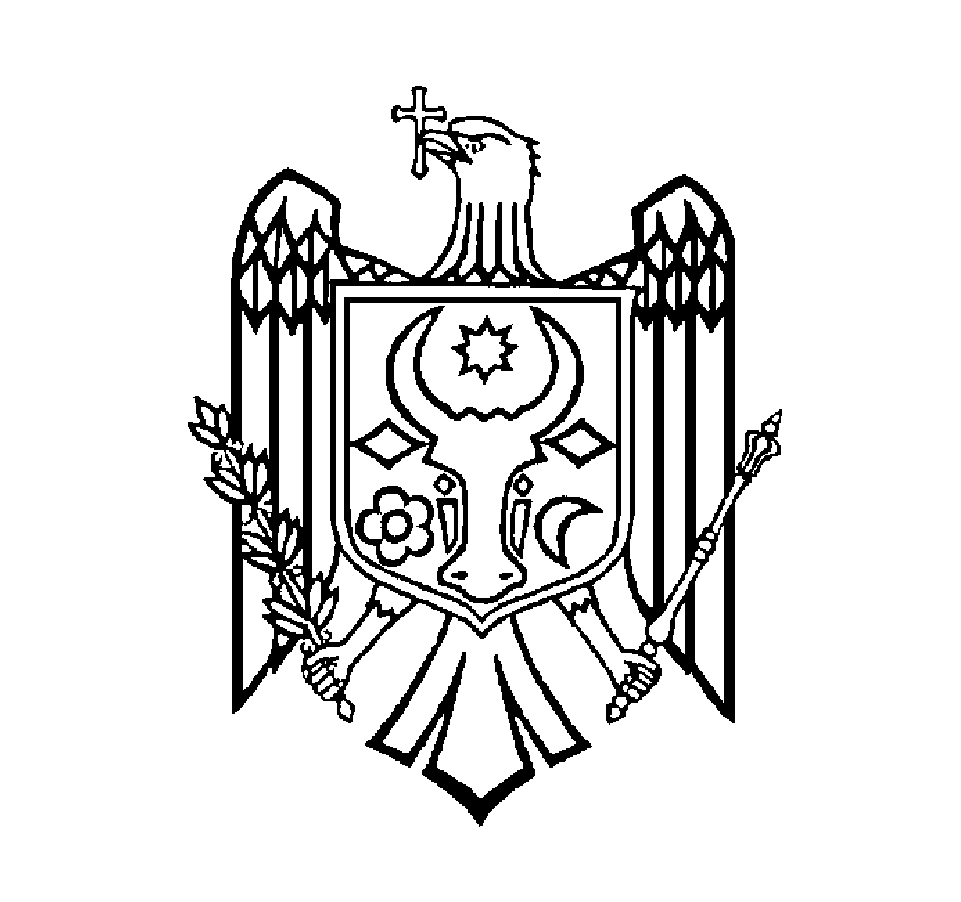 GUVERNUL  REPUBLICII  MOLDOVAHOTĂRÂRE nr. ____din                                        2024ChișinăuNr.crt.Criterii de selectarePunctajmaxim1.Numărul de exploatații beneficiare în urma implementării proiectului151)Proiectul asigură accesul pentru cel puțin patru exploatații sau entități economice la infrastructura de apă, drum și/sau poduri152)Proiectul asigură acces la piață agroalimentară locală pentru populație 103)Proiectul asigură accesul pentru cel puțin două exploatații sau entități economice la infrastructura de apă, drum și/sau poduri5